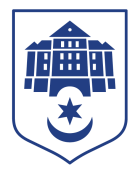 Тернопільська міська рада восьмого скликанняПротокол № 8засідання виконавчого комітету міської ради23.12.2020р.				Початок засідання								09.00Місце засідання 					м.Тернопіль, вул.Листопадова,5приміщення міської ради«зелена кімната»Головуючий: Надал СергійСекретар: Чорній ІринаПрисутні на засіданні : Гірчак Ігор, Дідич Володимир, Крисоватий Ігор, Надал Сергій, Остапчук Вікторія, Осадця Сергій, Стемковський Владислав,Татарин Богдан, Хімейчук Іван, Якимчук Петро Присутні за допомогою дистанційного (skype) зв’язку: Корнутяк Володимир, Кошулінський Руслан, Туткалюк ОльгаВідсутні: Кузьма Ольга, Солтис Віктор Кворум є – 13 членів виконавчого комітетуЗапрошені: Ванат Володимир, Гнатишин Юлія, Зварич Мар’яна, Чорній ІринаЗасідання проводилось в онлайн режимі та за допомогою дистанційного (skype) зв’язкуСЛУХАЛИ: Про затвердження порядку денного засідання виконавчого комітету:	Всього внесено проектів	42	148	Про організацію громадських робіт у 2021 році	Анатолій Куриляк	149	Про внесення змін в рішення виконавчого комітету міської ради 	Іван Гавришків	від 31.05.2016 року №472	150	Про внесення змін в рішення виконавчого комітету від 	Володимир Сулима	06.02.2019 №126  та  від 29.06.2016р. № 559	151	Про внесення змін до рішення виконавчого комітету від 	Олег Вітрук	19.01.2011 № 39 "Про затвердження складу конкурсного комітету"	152	Про надання дозволу на розміщення зовнішньої реклами	Юрій Дейнека	153	Про внесення змін в рішення виконавчого комітету міської ради 	Олег Соколовський	від 01.04.2020 №277«Про затвердження кошторису витрат з 	місцевого фонду охорони навколишнього природного 	середовища Тернопільської міської територіальної громади на 	2020 рік»	154	Про усунення порушень у сфері благоустрою	Олег Соколовський	155	Про усунення порушень у сфері благоустрою	Олег Соколовський	156	Про усунення порушень у сфері благоустрою	Олег Соколовський	157	Про затвердження Схеми санітарного очищення  Тернопільської 	Олег Соколовський	міської територіальної громади	158	Про внесення змін до фінансового плану комунального  	Олег Соколовський	підприємства «Тернопільводоканал» на 2020 рік	159	Про внесення змін до рішення виконавчого комітету 	Олег Соколовський	Тернопільської міської ради від 27 травня 2020 №392 «Про 	надання нотаріально завіреної згоди на проведення будівельних 	робіт»	160	Про безоплатну передачу  на баланс майна комунальної власності	Ольга Похиляк	161	Про внесення змін до рішення виконавчого комітету від 	Ольга Похиляк	21.02.2018 року № 113 «Про організацію обліку дітей 	дошкільного і шкільного віку та учнів»	162	Про затвердження висновку щодо встановлення порядку   участі 	Христина Білінська	дідуся та бабусі у вихованні онуки	163	Про затвердження висновку щодо доцільності  позбавлення 	Христина Білінська	батьківських прав	164	Про затвердження висновку щодо доцільності  позбавлення 	Христина Білінська	батьківських прав	165	Про затвердження висновку щодо визначення  місця проживання 	Христина Білінська	малолітньої  дитини з матір’ю	166	Про затвердження висновку щодо визначення місця проживання  	Христина Білінська	дітей	167	Про внесення змін в рішення  виконавчого комітету від 	Христина Білінська	22.07.2020р. №545	168	Про відмову у наданні дозволу для реалізації нерухомого майна	Христина Білінська	169	Про відмову у наданні дозволу для реалізації нерухомого майна	Христина Білінська	170	Про надання статусу дитини, яка постраждала внаслідок воєнних 	Христина Білінська	дій та збройних конфліктів	171	Про надання дозволу на дарування квартири на ім’я неповнолітньої	Христина Білінська	 дитини	172	Про надання дозволу на дарування частини житлового будинку, 	Христина Білінська	частини земельної ділянки на ім’я неповнолітньої дитини	173	Про внесення змін до рішень виконавчого комітету	Інеса Паничева	174	Про затвердження фінансового плану комунального підприємства 	Cвітлана Козелко	«Тернопільська кінокомісія»	на 2021 рік	175	Про затвердження фінансового плану комунального підприємства 	Cвітлана Козелко	«Об’єднання парків культури і відпочинку м. Тернополя»	на 2021 рік	176	Про затвердження фінансового плану комунального підприємства	Галина Горєва	 «Підприємство матеріально-технічного забезпечення» 	Тернопільської міської ради на 2021 рік	177	Про затвердження фінансового  плану комунального підприємства	Галина Горєва	 «Еней» Тернопільської міської ради на 2021 рік	178	Про затвердження змін до фінансового плану комунального 	Василь Даньчак	некомерційного підприємства «Центр первинної 	медико–санітарної допомоги» на 2020 рік	179	Про затвердження звіту про виконання плану розвитку 	Василь Даньчак	комунального підприємства «Тернопільський	міський лікувально – діагностичний центр» Тернопільської 	міської ради	180	Про затвердження змін до фінансового плану комунального 	Василь Даньчак	підприємства «Тернопільський міський лікувально–діагностичний 	центр» Тернопільської міської ради на 2020 рік	181	Про затвердження змін до фінансового плану комунального  	Василь Даньчак	некомерційного підприємства «Тернопільська міська дитяча 	комунальна лікарня» на 2020 рік	182	Про затвердження змін до  фінансового плану комунального 	Василь Даньчак	некомерційного підприємства «Тернопільська комунальна міська 	лікарня № 2» на 2020 рік	183	Про затвердження змін до фінансового плану комунального 	Василь Даньчак	некомерційного підприємства «Міська комунальна лікарня № 3» 	Тернопільської міської ради на 2020 рік	184	Про затвердження змін до фінансового плану комунального 	Василь Даньчак	некомерційного підприємства «Тернопільська міська комунальна 	лікарня швидкої допомоги» на 2020 рік	185	Про затвердження змін до фінансового плану комунального 	Василь Даньчак	некомерційного підприємства «Тернопільська міська 	стоматологічна поліклініка № 1» Тернопільської міської ради на 	2020 рік	186	Про затвердження змін до фінансового плану комунального 	Василь Даньчак	некомерційного підприємства «Тернопільська стоматологічна 	поліклініка»  Тернопільської міської ради на 2020 рік	187	Про затвердження фінансового плану комунального 	Василь Даньчак	некомерційного підприємства «Міська комунальна лікарня № 3» 	Тернопільської міської ради на 2021 рік	188	Про затвердження фінансового плану комунального 	Василь Даньчак	некомерційного підприємства «Тернопільська міська комунальна 	лікарня швидкої допомоги» на 2021 рік	189	Про затвердження фінансового плану комунального 	Василь Даньчак	некомерційного підприємства «Тернопільська комунальна міська 	лікарня № 2» на 2021 рікІНФОРМУВАВ: Сергій Надал.ГОЛОСУВАННЯ: за – 13, проти – 0, утримались – 0.ВИРІШИЛИ: затвердити за виключенням проєктів 153, 154  і взяти за основу порядок денний засідання виконавчого комітету.СЛУХАЛИ: Пропозицію включити до порядку денного засідання виконавчого комітету додаткові питання:	Всього внесено проектів	10	1	Про звільнення від плати	Юрій Дейнека	2	Про внесення змін  до бюджету Тернопільської міської  	Надія Кучер	територіальної громади на 2021 рік	3	Про внесення змін  до місцевого бюджету Тернопільської 	Надія Кучер	міської територіальної громади на 2020 рік	4	Про відкриття маршруту	Олег Вітрук	5	Про проведення конкурсу	Олег Вітрук	6	Про оголошення конкурсу з визначення суб’єктів господарювання	Олег Вітрук	 – операторів паркування транспортних засобів в місті Тернополі	7 Про затвердження протоколу засідання конкурсного комітету	          Олег Вітрук	8 Про прийняття та використання коштів				    Ольга Похиляк	9 Про передачу матеріальних цінностей				Світлана Козелко	10 Про безоплатну передачу  на баланс майна комунальної власності Ольга ПохилякІНФОРМУВАВ: Сергій Надал.ГОЛОСУВАННЯ: за – 13, проти – 0, утримались – 0.ВИРІШИЛИ: включити додаткові питання до порядку денного засідання виконавчого комітету.СЛУХАЛИ: Про затвердження порядку денного засідання виконавчого комітету у кількості 50  питань  порядку денного в цілому.ІНФОРМУВАВ: Сергій Надал.ГОЛОСУВАННЯ: за – 13, проти – 0, утримались – 0.ВИРІШИЛИ: затвердити порядок денний засідання виконавчого комітету в цілому.СЛУХАЛИ: Про організацію громадських робіт у 2021 роціДОПОВІДАВ:Анатолій КурилякГОЛОСУВАННЯ: за – 13, проти – 0, утримались – 0.ВИРІШИЛИ: рішення №148 додається.СЛУХАЛИ: Про внесення змін в рішення виконавчого комітету міської ради від 31.05.2016 року №472 ДОПОВІДАВ:Іван ГавришківГОЛОСУВАННЯ: за – 13, проти – 0, утримались – 0.ВИРІШИЛИ: рішення №149 додається.СЛУХАЛИ: Про внесення змін в рішення виконавчого комітету від 06.02.2019 №126 та від 29.06.2016р. № 559 ДОПОВІДАВ:Ігор ГірчакГОЛОСУВАННЯ: за – 13, проти – 0, утримались – 0.ВИРІШИЛИ: рішення №150 додається.СЛУХАЛИ: Про внесення змін до рішення виконавчого комітету від 19.01.2011 № 39 "Про затвердження складу конкурсного комітету" ДОПОВІДАВ:Ігор КрисоватийГОЛОСУВАННЯ: за – 13, проти – 0, утримались – 0.ВИРІШИЛИ: рішення №151 додається.СЛУХАЛИ: Про надання дозволу на розміщення зовнішньої реклами ДОПОВІДАВ:Ігор КрисоватийГОЛОСУВАННЯ: за – 13, проти – 0, утримались – 0.ВИРІШИЛИ: рішення №152 додається.СЛУХАЛИ: Про усунення порушень у сфері благоустрою ДОПОВІДАВ:Олег СоколовськийГОЛОСУВАННЯ: за – 13, проти – 0, утримались – 0.ВИРІШИЛИ: рішення №155 додається.СЛУХАЛИ: Про усунення порушень у сфері благоустрою ДОПОВІДАВ:Олег СоколовськийГОЛОСУВАННЯ: за – 13, проти – 0, утримались – 0.ВИРІШИЛИ: рішення №156 додається.СЛУХАЛИ: Про затвердження Схеми санітарного очищення Тернопільської міської територіальної громади ДОПОВІДАВ:Олег СоколовськийГОЛОСУВАННЯ: за – 13, проти – 0, утримались – 0.ВИРІШИЛИ: рішення №157 додається.СЛУХАЛИ: Про внесення змін до фінансового плану комунального підприємства «Тернопільводоканал» на 2020 рік ДОПОВІДАВ:Олег СоколовськийГОЛОСУВАННЯ: за – 13, проти – 0, утримались – 0.ВИРІШИЛИ: рішення №158 додається.СЛУХАЛИ: Про внесення змін до рішення виконавчого комітету Тернопільської міської ради від 27 травня 2020 №392 «Про надання нотаріально завіреної згоди на проведення будівельних робіт» ДОПОВІДАВ:Олег СоколовськийГОЛОСУВАННЯ: за – 13, проти – 0, утримались – 0.ВИРІШИЛИ: рішення №159 додається.СЛУХАЛИ: Про безоплатну передачу на баланс майна комунальної власності ДОПОВІДАВ:Володимир  ДідичГОЛОСУВАННЯ: за – 13, проти – 0, утримались – 0.ВИРІШИЛИ: рішення №160 додається.СЛУХАЛИ: Про внесення змін до рішення виконавчого комітету від 21.02.2018 року № 113 «Про організацію обліку дітей дошкільного і шкільного віку та учнів» ДОПОВІДАВ:Володимир  ДідичГОЛОСУВАННЯ: за – 13, проти – 0, утримались – 0.ВИРІШИЛИ: рішення №161 додається.СЛУХАЛИ: Про затвердження висновку щодо встановлення порядку участі дідуся та бабусі у вихованні онуки ДОПОВІДАВ:Володимир  ДідичВИСТУПИВ:Сергій НадалГОЛОСУВАННЯ: за – 13, проти – 0, утримались – 0.ВИРІШИЛИ: рішення №162 додається.СЛУХАЛИ: Про затвердження висновку щодо доцільності позбавлення батьківських прав ДОПОВІДАВ:Володимир  ДідичГОЛОСУВАННЯ: за – 13, проти – 0, утримались – 0.ВИРІШИЛИ: рішення №163 додається.СЛУХАЛИ: Про затвердження висновку щодо доцільності позбавлення батьківських прав ДОПОВІДАВ:Володимир  ДідичВИСТУПИВ:Сергій НадалГОЛОСУВАННЯ: за – 13, проти – 0, утримались – 0.ВИРІШИЛИ: рішення №164 додається.СЛУХАЛИ: Про затвердження висновку щодо визначення місця проживання малолітньої дитини з матір’ю ДОПОВІДАВ:Володимир  ДідичГОЛОСУВАННЯ: за – 13, проти – 0, утримались – 0.ВИРІШИЛИ: рішення №165 додається.СЛУХАЛИ: Про затвердження висновку щодо визначення місця проживання дітей ДОПОВІДАВ:Володимир  ДідичГОЛОСУВАННЯ: за – 13, проти – 0, утримались – 0.ВИРІШИЛИ: рішення №166 додається.СЛУХАЛИ: Про внесення змін в рішення виконавчого комітету Тернопільської міської ради від 22.07. 2020 №545 ДОПОВІДАВ:Володимир  ДідичГОЛОСУВАННЯ: за – 13, проти – 0, утримались – 0.ВИРІШИЛИ: рішення №167 додається.СЛУХАЛИ: Про відмову у наданні дозволу для реалізації нерухомого майна ДОПОВІДАВ:Володимир  ДідичГОЛОСУВАННЯ: за – 13, проти – 0, утримались – 0.ВИРІШИЛИ: рішення №168 додається.СЛУХАЛИ: Про відмову у наданні дозволу для реалізації нерухомого майна ДОПОВІДАВ:Володимир  ДідичГОЛОСУВАННЯ: за – 13, проти – 0, утримались – 0.ВИРІШИЛИ: рішення №169 додається.СЛУХАЛИ: Про надання статусу дитини, яка постраждала внаслідок воєнних дій та збройних конфліктів ДОПОВІДАВ:Володимир  ДідичГОЛОСУВАННЯ: за – 13, проти – 0, утримались – 0.ВИРІШИЛИ: рішення №170 додається.СЛУХАЛИ: Про надання дозволу на дарування квартири на ім’я неповнолітньої дитини ДОПОВІДАВ:Володимир  ДідичГОЛОСУВАННЯ: за – 13, проти – 0, утримались – 0.ВИРІШИЛИ: рішення №171 додається.СЛУХАЛИ: Про надання дозволу на дарування частини житлового будинку, частини земельної ділянки на ім’я неповнолітньої дитини ДОПОВІДАВ:Володимир  ДідичГОЛОСУВАННЯ: за – 13, проти – 0, утримались – 0.ВИРІШИЛИ: рішення №172 додається.СЛУХАЛИ: Про внесення змін до рішень виконавчого комітету ДОПОВІДАВ:Володимир  ДідичГОЛОСУВАННЯ: за – 13, проти – 0, утримались – 0.ВИРІШИЛИ: рішення №173 додається.СЛУХАЛИ: Про затвердження фінансового плану комунального підприємства «Тернопільська кінокомісія» на 2021 рік ЗАПРОШЕНА:Олеся Виговська - директор комунального підприємства «Тернопільська кінокомісія»ДОПОВІДАЛА:Cвітлана КозелкоВИСТУПИЛИ:Сергій Надал, Вікторія Остапчук, Олеся ВиговськаГОЛОСУВАННЯ: за – 13, проти – 0, утримались – 0.ВИРІШИЛИ: рішення №174 додається.СЛУХАЛИ: Про затвердження фінансового плану комунального підприємства «Об’єднання парків культури і відпочинку м. Тернополя» на 2021 рік ЗАПРОШЕНІ:Микола Лесів – директор комунального підприємства «Об’єднання парків культури і відпочинку м. Тернополя»ДОПОВІДАЛА:Cвітлана КозелкоВИСТУПИЛИ:Вікторія Остапчук, Сергій Надал, Микола ЛесівГОЛОСУВАННЯ: за – 13, проти – 0, утримались – 0.ВИРІШИЛИ: рішення №175 додається.СЛУХАЛИ: Про затвердження фінансового плану комунального підприємства «Підприємство матеріально-технічного забезпечення» Тернопільської міської ради на 2021 рік ЗАПРОШЕНИЙ:Олег Фляк – директор комунального підприємства «Підприємство матеріально-технічного забезпечення»ДОПОВІДАЛА:Галина ГорєваВИСТУПИЛИ:Ігор Крисоватий, Вікторія Остапчук, Олег ФлякГОЛОСУВАННЯ: за – 13, проти – 0, утримались – 0.ВИРІШИЛИ: рішення №176 додається.СЛУХАЛИ: Про затвердження фінансового плану комунального підприємства «Еней» Тернопільської міської ради на 2021 рік ЗАПРОШЕНИЙ: Іван ЗІнь – директор комунального підприємства «Еней»ДОПОВІДАЛА:Галина ГорєваВИСТУПИЛИ:Ігор Крисоватий, Сергій НадалГОЛОСУВАННЯ: за – 13, проти – 0, утримались – 0.ВИРІШИЛИ: рішення №177 додається.СЛУХАЛИ: Про затвердження змін до фінансового плану комунального некомерційного підприємства «Центр первинної медико–санітарної допомоги» на 2020 рік ЗАПРОШЕНИЙ:Микола Медвідь  - директор КНП «Центр первинної медико–санітарної допомоги»ДОПОВІДАВ:Василь ДаньчакГОЛОСУВАННЯ: за – 13, проти – 0, утримались – 0.ВИРІШИЛИ: рішення №178 додається.СЛУХАЛИ: Про затвердження звіту про виконання плану розвитку комунального підприємства «Тернопільський міський лікувально – діагностичний центр» Тернопільської міської ради ЗАПРОШЕНИЙ:Петро Левицький – директор комунального підприємства «Тернопільський міський лікувально – діагностичний центр»ДОПОВІДАВ:Василь ДаньчакВИСТУПИВ:Сергій НадалГОЛОСУВАННЯ: за – 13, проти – 0, утримались – 0.ВИРІШИЛИ: рішення №179 додається.СЛУХАЛИ: Про затвердження змін до фінансового плану комунального підприємства «Тернопільський міський лікувально–діагностичний центр» Тернопільської міської ради на 2020 рік ЗАПРОШЕНИЙ:Петро Левицький – директор комунального підприємства «Тернопільський міський лікувально – діагностичний центр»ДОПОВІДАВ:Василь ДаньчакГОЛОСУВАННЯ: за – 13, проти – 0, утримались – 0.ВИРІШИЛИ: рішення №180 додається.СЛУХАЛИ: Про затвердження змін до фінансового плану комунального некомерційного підприємства «Тернопільська міська дитяча комунальна лікарня» на 2020 рік ЗАПРОШЕНИЙ:Андрій Артимович – директор  комунального некомерційного підприємства «Тернопільська міська дитяча комунальна лікарня»ДОПОВІДАВ:Василь ДаньчакВИСТУПИЛИ:Сергій Надал, Андрій АртимовичГОЛОСУВАННЯ: за – 13, проти – 0, утримались – 0.ВИРІШИЛИ: рішення №181 додається.СЛУХАЛИ: Про затвердження змін до фінансового плану комунального некомерційного підприємства «Тернопільська комунальна міська лікарня № 2» на 2020 рік ЗАПРОШЕНИЙ:Ростислав Левчук – директор комунального некомерційного підприємства «Тернопільська комунальна міська лікарня № 2»ДОПОВІДАВ:Василь ДаньчакГОЛОСУВАННЯ: за – 13, проти – 0, утримались – 0.ВИРІШИЛИ: рішення №182 додається.СЛУХАЛИ: Про затвердження фінансового плану комунального некомерційного підприємства «Тернопільська комунальна міська лікарня № 2» на 2021 рік ЗАПРОШЕНИЙ:Ростислав Левчук – директор комунального некомерційного підприємства «Тернопільська комунальна міська лікарня № 2»ДОПОВІДАВ:Василь ДаньчакВИСТУПИЛИ:Сергій Надал, Вікторія Остапчук, Ростислав ЛевчукГОЛОСУВАННЯ: за – 13, проти – 0, утримались – 0.ВИРІШИЛИ: рішення №189 додається.СЛУХАЛИ: Про затвердження змін до фінансового плану комунального некомерційного підприємства «Міська комунальна лікарня № 3» Тернопільської міської ради на 2020 рік ЗАПРОШЕНИЙ:Юрій Лазарчук – директор комунального некомерційного підприємства «Міська комунальна лікарня № 3»ДОПОВІДАВ:Василь ДаньчакВИСТУПИВ:Сергій НадалГОЛОСУВАННЯ: за – 13, проти – 0, утримались – 0.ВИРІШИЛИ: рішення №183 додається.СЛУХАЛИ: Про затвердження фінансового плану комунального некомерційного підприємства «Міська комунальна лікарня № 3» Тернопільської міської ради на 2021 рік ЗАПРОШЕНИЙ:Юрій Лазарчук – директор комунального некомерційного підприємства «Міська комунальна лікарня № 3»ДОПОВІДАВ:Василь ДаньчакГОЛОСУВАННЯ: за – 13, проти – 0, утримались – 0.ВИРІШИЛИ: рішення №187 додається.СЛУХАЛИ: Про затвердження змін до фінансового плану комунального некомерційного підприємства «Тернопільська міська комунальна лікарня швидкої допомоги» на 2020 рік ЗАПРОШЕНИЙ:Ярослав Чайківський – директор комунального некомерційного підприємства «Тернопільська міська комунальна лікарня швидкої допомоги»ДОПОВІДАВ:Василь ДаньчакГОЛОСУВАННЯ: за – 13, проти – 0, утримались – 0.ВИРІШИЛИ: рішення №184 додається.СЛУХАЛИ: Про затвердження фінансового плану комунального некомерційного підприємства «Тернопільська міська комунальна лікарня швидкої допомоги» на 2021 рік ЗАПРОШЕНИЙ:Ярослав Чайківський – директор комунального некомерційного підприємства «Тернопільська міська комунальна лікарня швидкої допомоги»ДОПОВІДАВ:Василь ДаньчакВИСТУПИЛИ:Вікторія Остапчук, Сергій НадалГОЛОСУВАННЯ: за – 13, проти – 0, утримались – 0.ВИРІШИЛИ: рішення №188 додається.СЛУХАЛИ: Про затвердження змін до фінансового плану комунального некомерційного підприємства «Тернопільська міська стоматологічна поліклініка № 1» Тернопільської міської ради на 2020 рік ЗАПРОШЕНА:Тетяна Фалінська - директор комунального некомерційного підприємства «Тернопільська міська стоматологічна поліклініка № 1»ДОПОВІДАВ:Василь ДаньчакВИСТУПИЛИ:Сергій Надал, Тетяна ФалінськаГОЛОСУВАННЯ: за – 13, проти – 0, утримались – 0.ВИРІШИЛИ: рішення №185 додається.СЛУХАЛИ: Про затвердження змін до фінансового плану комунального некомерційного підприємства «Тернопільська стоматологічна поліклініка» Тернопільської міської ради на 2020 рік ЗАПРОШЕНИЙ: Андрій Нищота – директор комунального некомерційного підприємства «Тернопільська стоматологічна поліклініка»ДОПОВІДАВ:Василь ДаньчакГОЛОСУВАННЯ: за – 13, проти – 0, утримались – 0.ВИРІШИЛИ: рішення №186 додається.СЛУХАЛИ: Про затвердження протоколу засідання конкурсного комітету ДОПОВІДАВ:Ігор КрисоватийГОЛОСУВАННЯ: за – 13, проти – 0, утримались – 0.ВИРІШИЛИ: рішення №190 додається.СЛУХАЛИ: Про внесення змін до бюджету Тернопільської міської територіальної громади на 2021 рік ДОПОВІДАЛА:Вікторія ОстапчукГОЛОСУВАННЯ: за – 13, проти – 0, утримались – 0.ВИРІШИЛИ: рішення №191 додається.СЛУХАЛИ: Про внесення змін до місцевого бюджету Тернопільської міської територіальної громади на 2020 рік ДОПОВІДАЛА:Вікторія ОстапчукГОЛОСУВАННЯ: за – 13, проти – 0, утримались – 0.ВИРІШИЛИ: рішення №192 додається.СЛУХАЛИ: Про звільнення від плати ДОПОВІДАВ:Ігор КрисоватийГОЛОСУВАННЯ: за – 13, проти – 0, утримались – 0.ВИРІШИЛИ: рішення №196 додається.СЛУХАЛИ: Про відкриття маршруту ДОПОВІДАВ:Ігор КрисоватийГОЛОСУВАННЯ: за – 13, проти – 0, утримались – 0.ВИРІШИЛИ: рішення №193 додається.СЛУХАЛИ: Про проведення конкурсу ДОПОВІДАВ:Ігор КрисоватийВИСТУПИВ:Сергій НадалГОЛОСУВАННЯ: за – 13, проти – 0, утримались – 0.ВИРІШИЛИ: рішення №194 додається.СЛУХАЛИ: Про оголошення конкурсу з визначення суб’єктів господарювання – операторів паркування транспортних засобів в місті Тернополі ДОПОВІДАВ:Ігор КрисоватийГОЛОСУВАННЯ: за – 13, проти – 0, утримались – 0.ВИРІШИЛИ: рішення №195 додається.СЛУХАЛИ: Про передачу матеріальних цінностей ДОПОВІДАВ:Володимир ДідичГОЛОСУВАННЯ: за – 13, проти – 0, утримались – 0.ВИРІШИЛИ: рішення №153 додається.СЛУХАЛИ: Про доповнення порядку денного проєктом №154 «Про усунення порушень у сфері благоустрою»ІНФОРМУВАВ: Сергій НадалГОЛОСУВАННЯ: за – 13, проти – 0, утримались – 0.ВИРІШИЛИ:доповнити порядок денний засідання виконавчого комітет проєктом №154 «Про усунення порушень у сфері благоустрою»СЛУХАЛИ: Про затвердження порядку денного засідання виконавчого комітету в цілому.ІНФОРМУВАВ: Сергій Надал.ГОЛОСУВАННЯ: за – 13, проти – 0, утримались – 0.ВИРІШИЛИ: затвердити порядок денний засідання виконавчого комітету в цілому.СЛУХАЛИ: Про усунення порушень у сфері благоустрою ДОПОВІДАВ:Сергій НадалГОЛОСУВАННЯ: за – 13, проти – 0, утримались – 0.ВИРІШИЛИ: рішення №154 додається.Відеозапис засідання виконавчого комітету від 23.12.2020  розміщений на офіційному сайті Тернопільської міської ради (додається).Міський голова					Сергій НАДАЛПротокол засідання вела:Ірина Чорній 067 4472610  №     проекту               Назва проекту рішення     Розробник        №  з/пНазва проекту рішення            Розробник